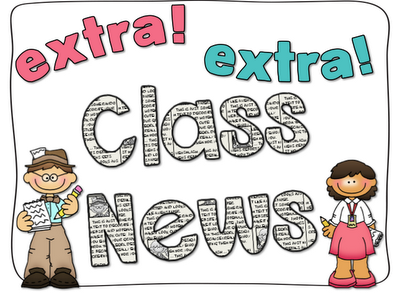 Mrs. Ricks’ Classroom News        Week of February 5thPhonics Skill:-We will review previously taught skills.-We will review these tricky words:  so, no, of, all, some, from, word, are, were, have, one, once, do, two, the, who, said, says, was, when, why, where, what, which, here, there they, their, my, by, you, your, because, should, would, could, down, Sunday, Monday, Tuesday, Wednesday, Thursday, Friday,  Saturday, today, yesterday, and tomorrow. (Tricky heart words are words we can’t sound out. We have to know them by heart. We practice spelling and reading our heart words.) Reading:-Read books and passages with words containing previously taught phonics skillsGrammar:-Review Nouns (common and proper)-Review Verbs (present and past tense)-Introduce AdjectivesWriting:-Opinion Writing- Students will continue to write  opinion pieces.Examples:  “Would you rather have a secret garden or a secret treehouse?”“Would you rather be president or a rock star?”Students will state their opinion on their page.  Then they will write three reasons why.  Last, they will write their concluding sentence.Math: -Topic 10- Use Models and Strategies to Add with Tens and Ones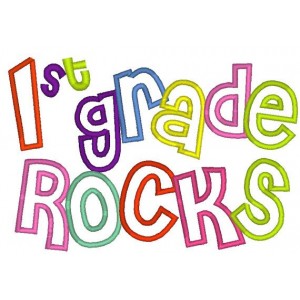 Core:-Electricity Unit Upcoming Dates:*Monday, February 12th- Valentine’s Day Snack items due*Wednesday, February 14th- Valentine’s Day (Your child may bring his/her Valentine’s cards and decorated box/bag.)*Monday, February 19th- Teacher Work Day (No students)Specials Schedule:Monday, 2/05- Music/P.E.Tuesday, 2/06- Tech/LibraryWednesday, 2/07- P.E./MusicThursday, 2/08- ArtFriday, 2/09- Music/P.E.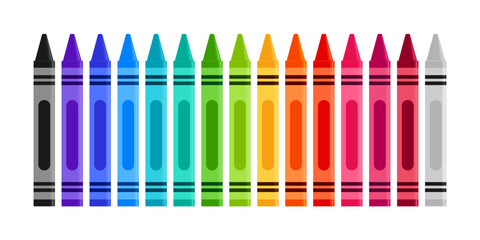 